МУНИЦИПАЛЬНОЕ АВТОНОМНОЕ УЧРЕЖДЕНИЕ ДОПОЛНИТЕЛЬНОГО ОБРАЗОВАНИЯ
СТАВРОПОЛЬСКИЙ ДВОРЕЦ ДЕТСКОГО ТВОРЧЕСТВА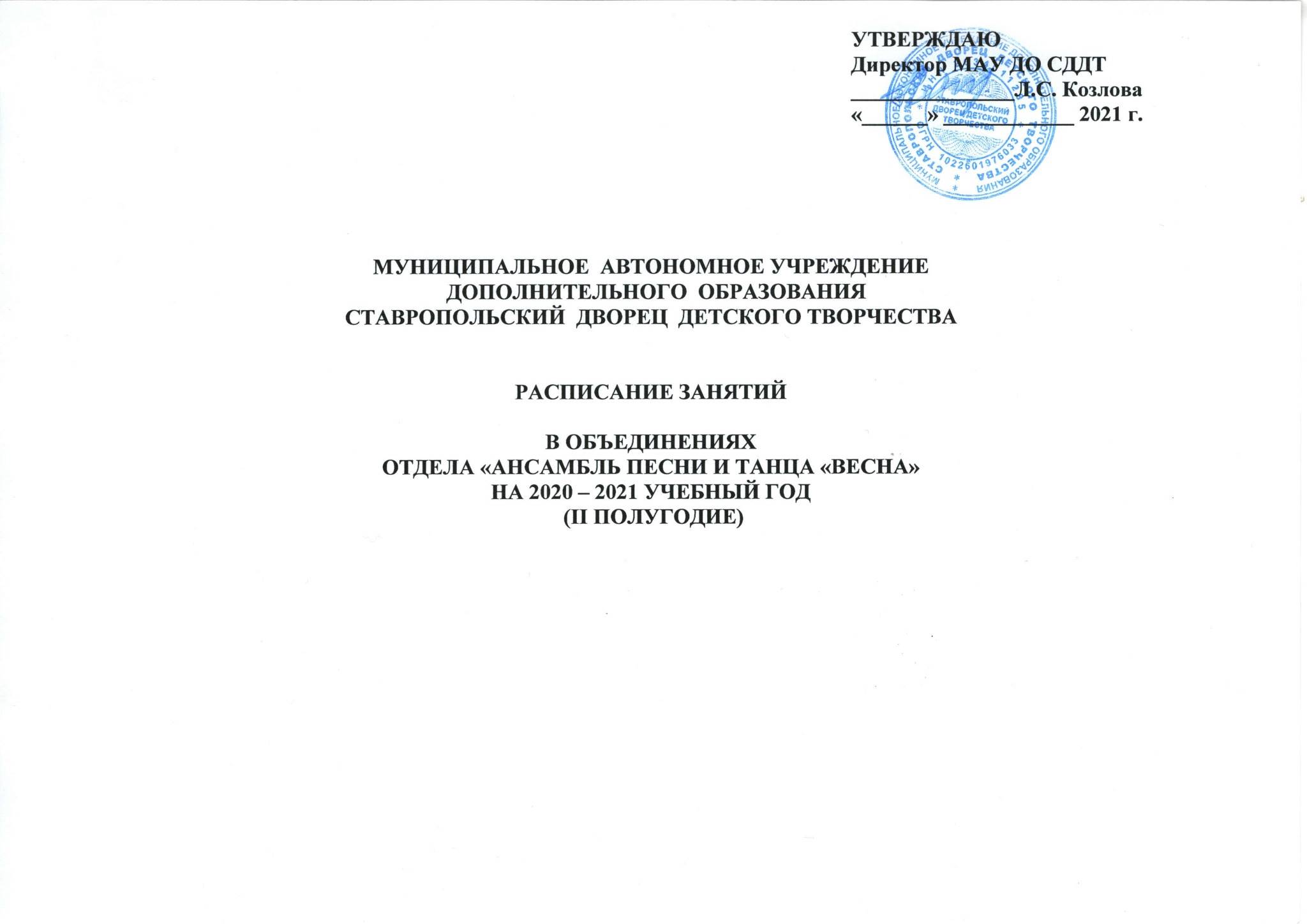 РАСПИСАНИЕ ЗАНЯТИЙВ УЧЕБНЫХ ГРУППАХЗОНАЛЬНОГО ЦЕНТРА ПАТРИОТИЧЕСКОЙ РАБОТЫ И ПОДГОТОВКИ ГРАЖДАН К ВОЕННОЙ СЛЕЖБЕНА 2020-2021 УЧЕБНЫЙ ГОД(II ПОЛУГОДИЕ)№Ф.И.О.педагогаПед.нагрузкаМестопроведенияГр.понедельниквторниксредачетвергпятницасубботавоскресеньеГОРОДСКОЕ ДЕТСКОЕ ОБЪЕДИНЕНИЕ «ЮНАРМЕЕЦ»ГОРОДСКОЕ ДЕТСКОЕ ОБЪЕДИНЕНИЕ «ЮНАРМЕЕЦ»ГОРОДСКОЕ ДЕТСКОЕ ОБЪЕДИНЕНИЕ «ЮНАРМЕЕЦ»ГОРОДСКОЕ ДЕТСКОЕ ОБЪЕДИНЕНИЕ «ЮНАРМЕЕЦ»ГОРОДСКОЕ ДЕТСКОЕ ОБЪЕДИНЕНИЕ «ЮНАРМЕЕЦ»ГОРОДСКОЕ ДЕТСКОЕ ОБЪЕДИНЕНИЕ «ЮНАРМЕЕЦ»ГОРОДСКОЕ ДЕТСКОЕ ОБЪЕДИНЕНИЕ «ЮНАРМЕЕЦ»ГОРОДСКОЕ ДЕТСКОЕ ОБЪЕДИНЕНИЕ «ЮНАРМЕЕЦ»ГОРОДСКОЕ ДЕТСКОЕ ОБЪЕДИНЕНИЕ «ЮНАРМЕЕЦ»ГОРОДСКОЕ ДЕТСКОЕ ОБЪЕДИНЕНИЕ «ЮНАРМЕЕЦ»ГОРОДСКОЕ ДЕТСКОЕ ОБЪЕДИНЕНИЕ «ЮНАРМЕЕЦ»ГОРОДСКОЕ ДЕТСКОЕ ОБЪЕДИНЕНИЕ «ЮНАРМЕЕЦ»10«Основы военной службы»«Основы военной службы»«Основы военной службы»«Основы военной службы»«Основы военной службы»«Основы военной службы»«Основы военной службы»«Основы военной службы»«Основы военной службы»1.АнтоновВалерийВалентинович5Кор.2Каб.119.00-9.459.55-10.4010.50-11.359.00-9.459.55-10.401.АнтоновВалерийВалентинович5Кор.2Каб.1211.45-12.09.00-9.459.55-10.409.00-9.459.55-10.402.АнтоновВалерийВалентинович10«Страницы истории Ставрополья»«Страницы истории Ставрополья»«Страницы истории Ставрополья»«Страницы истории Ставрополья»«Страницы истории Ставрополья»«Страницы истории Ставрополья»«Страницы истории Ставрополья»«Страницы истории Ставрополья»«Страницы истории Ставрополья»2.АнтоновВалерийВалентинович5Кор.2Каб.1110.50-11.3511.45-12.309.00-9.4510.50-11.3511.45-12.302.АнтоновВалерийВалентинович5Кор.2Каб.129.55-10.4010.50-11.3511.45-12.3010.50-11.3511.45-12.303.АнтоновВалерийВалентинович4«Во Славу Отечества»«Во Славу Отечества»«Во Славу Отечества»«Во Славу Отечества»«Во Славу Отечества»«Во Славу Отечества»«Во Славу Отечества»«Во Славу Отечества»«Во Славу Отечества»3.АнтоновВалерийВалентинович2Кор.2Каб.1113.40-14.2513.40-14.253.АнтоновВалерийВалентинович2Кор.2Каб.1213.40-14.2513.40-14.254.АнтоновВалерийВалентинович2«Основы службы на Посту №1»«Основы службы на Посту №1»«Основы службы на Посту №1»«Основы службы на Посту №1»«Основы службы на Посту №1»«Основы службы на Посту №1»«Основы службы на Посту №1»«Основы службы на Посту №1»«Основы службы на Посту №1»4.АнтоновВалерийВалентиновичКор.2Каб.1113.40-14.2514.35-15.20СВОДНЫЙ ОТРЯД ПОСТА№1 МЕМОРИАЛА «ВЕЧНАЯ СЛАВА»СВОДНЫЙ ОТРЯД ПОСТА№1 МЕМОРИАЛА «ВЕЧНАЯ СЛАВА»СВОДНЫЙ ОТРЯД ПОСТА№1 МЕМОРИАЛА «ВЕЧНАЯ СЛАВА»СВОДНЫЙ ОТРЯД ПОСТА№1 МЕМОРИАЛА «ВЕЧНАЯ СЛАВА»СВОДНЫЙ ОТРЯД ПОСТА№1 МЕМОРИАЛА «ВЕЧНАЯ СЛАВА»СВОДНЫЙ ОТРЯД ПОСТА№1 МЕМОРИАЛА «ВЕЧНАЯ СЛАВА»СВОДНЫЙ ОТРЯД ПОСТА№1 МЕМОРИАЛА «ВЕЧНАЯ СЛАВА»СВОДНЫЙ ОТРЯД ПОСТА№1 МЕМОРИАЛА «ВЕЧНАЯ СЛАВА»СВОДНЫЙ ОТРЯД ПОСТА№1 МЕМОРИАЛА «ВЕЧНАЯ СЛАВА»СВОДНЫЙ ОТРЯД ПОСТА№1 МЕМОРИАЛА «ВЕЧНАЯ СЛАВА»СВОДНЫЙ ОТРЯД ПОСТА№1 МЕМОРИАЛА «ВЕЧНАЯ СЛАВА»СВОДНЫЙ ОТРЯД ПОСТА№1 МЕМОРИАЛА «ВЕЧНАЯ СЛАВА»5.ЗарочинцеваЕленаВикторовна8«Исторические хроники»«Исторические хроники»«Исторические хроники»«Исторические хроники»«Исторические хроники»«Исторические хроники»«Исторические хроники»«Исторические хроники»«Исторические хроники»5.ЗарочинцеваЕленаВикторовна4Кор.2Каб.1115.30-16.1516.25-17.1015.30-16.1516.25-17.105.ЗарочинцеваЕленаВикторовна4Кор.2Каб.1215.30-16.1516.25-17.1015.30-16.1516.25-17.106.ЗарочинцеваЕленаВикторовна10«Специальная строевая подготовка»«Специальная строевая подготовка»«Специальная строевая подготовка»«Специальная строевая подготовка»«Специальная строевая подготовка»«Специальная строевая подготовка»«Специальная строевая подготовка»«Специальная строевая подготовка»«Специальная строевая подготовка»6.ЗарочинцеваЕленаВикторовнаКор.2Каб.1инд17.20-18.056.ЗарочинцеваЕленаВикторовнаКор.2Каб.1117.20-18.0517.20-18.0517.20-18.056.ЗарочинцеваЕленаВикторовнаКор.2Каб.1218.15-19.0018.15-19.0017.20-18.056.ЗарочинцеваЕленаВикторовнаКор.2Каб.1318.15-19.0018.15-19.0018.15-19.00